Отчетоб исполнении предписания от «14» января 2020 г. № 2, выданного Министерством образования и науки Алтайского края (отдел государственного контроля и надзора в области образования), краевым государственным бюджетным профессиональным образовательным учреждением «Тальменский технологический техникум» Краевое государственное бюджетное профессиональноеобразовательное учреждение «Тальменский технологический техникум» улица Кирова, 73рабочий  поселок ТальменкаТальменский районАлтайский край, 658030Телефоны: 2-11-76, 2-70-62 Факс: 8(38591)2-70-62E-mail: altaittt@22edu.ruМинистерство образования и науки Алтайского краяОтдел государственного контроля и надзора в сфере образованияот «14» июля 2020 года№ 551№ п/пСодержания нарушения и (или) несоответствия (из предписания)Наименование нарушенного нормативного правового акта (пункт, подпункт, статья)Проведенные мероприятия, принятые меры по устранению нарушения и (или) несоответствияПроведенные мероприятия, принятые меры по устранению нарушения и (или) несоответствияСрок исполненияНаименование документа, копия которого прилагается как подтверждение выполнения  данного нарушения (несоответствия)12344561.Устав КГБПОУ «Тальменский технологический техникум», утвержденный приказом Главного управления образования и молодежной политики Алтайского края от 23.07.2014 № 4097, изменения в устав, утвержденные приказами Главного управления образования и молодежной политики Алтайского края от 14.07.2016 № 1208, от 17.11.2016 № 1809, не соответствует действующему законодательству Российской Федерации в части:Устав КГБПОУ «Тальменский технологический техникум», утвержденный приказом Главного управления образования и молодежной политики Алтайского края от 23.07.2014 № 4097, изменения в устав, утвержденные приказами Главного управления образования и молодежной политики Алтайского края от 14.07.2016 № 1208, от 17.11.2016 № 1809, не соответствует действующему законодательству Российской Федерации в части:Устав КГБПОУ «Тальменский технологический техникум», утвержденный приказом Главного управления образования и молодежной политики Алтайского края от 23.07.2014 № 4097, изменения в устав, утвержденные приказами Главного управления образования и молодежной политики Алтайского края от 14.07.2016 № 1208, от 17.11.2016 № 1809, не соответствует действующему законодательству Российской Федерации в части:Устав КГБПОУ «Тальменский технологический техникум», утвержденный приказом Главного управления образования и молодежной политики Алтайского края от 23.07.2014 № 4097, изменения в устав, утвержденные приказами Главного управления образования и молодежной политики Алтайского края от 14.07.2016 № 1208, от 17.11.2016 № 1809, не соответствует действующему законодательству Российской Федерации в части:Устав КГБПОУ «Тальменский технологический техникум», утвержденный приказом Главного управления образования и молодежной политики Алтайского края от 23.07.2014 № 4097, изменения в устав, утвержденные приказами Главного управления образования и молодежной политики Алтайского края от 14.07.2016 № 1208, от 17.11.2016 № 1809, не соответствует действующему законодательству Российской Федерации в части:Устав КГБПОУ «Тальменский технологический техникум», утвержденный приказом Главного управления образования и молодежной политики Алтайского края от 23.07.2014 № 4097, изменения в устав, утвержденные приказами Главного управления образования и молодежной политики Алтайского края от 14.07.2016 № 1208, от 17.11.2016 № 1809, не соответствует действующему законодательству Российской Федерации в части:1.1.в уставе учреждения не указан предмет деятельности образовательной организации;пункта 3 статьи 14 Федерального закона от 12.01.1996 № 7-ФЗ «О некоммерческих организациях»1. Разработан и утвержден устав КГБПОУ «Тальменский технологический техникум» в новой редакции (п. 2.1).2. Устав утвержден приказом Министерства образования и науки Алтайского края от14.07.2020 № 876.1. Разработан и утвержден устав КГБПОУ «Тальменский технологический техникум» в новой редакции (п. 2.1).2. Устав утвержден приказом Министерства образования и науки Алтайского края от14.07.2020 № 876.14.07.20201. Копия устава КГБПОУ «Тальменский технологический техникум»2. Копия приказа Минобрнауки АК от 14.07.2020 № 876.1.2.в уставе учреждения не указаны права руководителя образовательной организации в области управления образовательной организацией;части 6 статьи 51 Федерального закона от 29.12.2012 № 273-ФЗ «Об образовании в Российской Федерации»1. Разработан и утвержден устав КГБПОУ «Тальменский технологический техникум»в новой редакции (п. 4.6.1).2. Устав утвержден приказом Министерства образования и науки Алтайского края от 14.07.2020 № 876.1. Разработан и утвержден устав КГБПОУ «Тальменский технологический техникум»в новой редакции (п. 4.6.1).2. Устав утвержден приказом Министерства образования и науки Алтайского края от 14.07.2020 № 876.14.07.20201. Копия устава КГБПОУ «Тальменский технологический техникум»2. Копия приказа Минобрнауки АК от 14.07.2020 № 876.1.3.в уставе учреждения не указаны права, обязанности и ответственность работников образовательной организации, занимающих должности административно-хозяйственных, учебно-вспомогательных и иных работников, осуществляющих вспомогательные функции;части 3 статьи 52 Федерального закона от 29.12.2012 № 273-ФЗ «Об образовании в Российской Федерации»1. Разработан и утвержден устав КГБПОУ «Тальменский технологический техникум»в новой редакции (пп. 4.22.,4.23, 4.24, 4.25, 4.26).2. Устав утвержден приказом Министерства образования и науки Алтайского края от 14.07.2020 № 876.1. Разработан и утвержден устав КГБПОУ «Тальменский технологический техникум»в новой редакции (пп. 4.22.,4.23, 4.24, 4.25, 4.26).2. Устав утвержден приказом Министерства образования и науки Алтайского края от 14.07.2020 № 876.14.07.20201. Копия устава КГБПОУ «Тальменский технологический техникум»2. Копия приказа Минобрнауки АК от 14.07.2020 № 876.1.4.в уставе учреждения (пункт 2.6.1) неверно указаны направленности дополнительных общеобразовательных общеразвивающих программ;части 2 статьи 25 Федерального закона от 29.12.2012 № 273-ФЗ «Об образовании в Российской Федерации», пункта 9 Порядка организации и осуществления образовательной деятельности по дополнительным общеобразовательным программам, утвержденного приказом Минпросвещения России от 09.11.2018 № 1961. Разработан и утвержден устав КГБПОУ «Тальменский технологический техникум»в новой редакции (п. 2.3).2. Устав утвержден приказом Министерства образования и науки Алтайского края от 14.07.2020 № 876.1. Разработан и утвержден устав КГБПОУ «Тальменский технологический техникум»в новой редакции (п. 2.3).2. Устав утвержден приказом Министерства образования и науки Алтайского края от 14.07.2020 № 876.14.07.20201. Копия устава КГБПОУ «Тальменский технологический техникум»2. Копия приказа Минобрнауки АК от 14.07.2020 № 876.1.5.в уставе не указана компетенция органа управления учреждения – рассмотрение отчета о результатах самообследования, что предусмотрено Порядком проведения самообследования образовательной организации, утвержденного приказом Министерства образования и науки Российской Федерации от 14.06.2013 № 462;части 2 статьи 25, части 5 статьи 26 Федерального закона от 29.12.2012 № 273-ФЗ «Об образованиив РоссийскойФедерации»1. Разработан и утвержден устав КГБПОУ «Тальменский технологический техникум»в новой редакции (п. 4.9.3).2. Устав утвержден приказом Министерства образования и науки Алтайского края от 14.07.2020 № 876.1. Разработан и утвержден устав КГБПОУ «Тальменский технологический техникум»в новой редакции (п. 4.9.3).2. Устав утвержден приказом Министерства образования и науки Алтайского края от 14.07.2020 № 876.14.07.20201. Копия устава КГБПОУ «Тальменский технологический техникум»2. Копия приказа Минобрнауки АК от 14.07.2020 № 876.1.6.в уставе учреждения:не указан срок полномочий Конференции работников и обучающихся, Педагогического совета и Студенческого совета, не указана компетенция Педагогического совета; не установлен порядок выступления органов управления от имени учреждения;части 2 статьи 25, части 5 статьи 26 Федерального закона от 29.12.2012 № 273-ФЗ «Об образовании в Российской Федерации»1. Разработан и утвержден устав КГБПОУ «Тальменский технологический техникум»в новой редакции (пп. 4.7.3, 4.9,4.9.3,4.10.1,4.11).2. Устав утвержден приказом Министерства образования и науки Алтайского края от 14.07.2020 № 876.1. Разработан и утвержден устав КГБПОУ «Тальменский технологический техникум»в новой редакции (пп. 4.7.3, 4.9,4.9.3,4.10.1,4.11).2. Устав утвержден приказом Министерства образования и науки Алтайского края от 14.07.2020 № 876.14.07.20201. Копия устава КГБПОУ «Тальменский технологический техникум»2. Копия приказа Минобрнауки АК от 14.07.2020 № 876.1.7.в уставе учреждения не указана компетенция Педагогического совета – обсуждение программы государственной итоговой аттестации, методики оценивания результатов, требований к выпускным квалификационным работам, что предусмотрено.пункта 4 части 2 статьи 25, части 5 статьи 26 Федерального закона от 29.12.2012 № 273-ФЗ «Об образовании в Российской Федерации», пункта 15 Порядка проведения государственной итоговой аттестации по образовательным программам среднего профессионального образования, утвержденного приказом Минобрнауки Россииот 16.08.2013 № 9681. Разработан и утвержден устав КГБПОУ «Тальменский технологический техникум»в новой редакции (п. 4.9.6).2. Устав утвержден приказом Министерства образования и науки Алтайского края от 14.07.2020 № 876.1. Разработан и утвержден устав КГБПОУ «Тальменский технологический техникум»в новой редакции (п. 4.9.6).2. Устав утвержден приказом Министерства образования и науки Алтайского края от 14.07.2020 № 876.14.07.20201. Копия устава КГБПОУ «Тальменский технологический техникум»2. Копия приказа Минобрнауки АК от 14.07.2020 № 876.2.Локальным нормативным актом учреждения «Правила приема в КГБПОУ «Тальменский технологический техникум» (утверждено приказом от 08.07.2019 № 97-0) в нарушение требований:– не предусмотрено требование размещения информации о перечне вступительных испытаний; информации о формах проведения вступительных испытаний; особенностях проведения вступительных испытаний для инвалидов и лиц с ограниченными возможностями здоровья;  о необходимости (отсутствии необходимости) прохождения поступающими обязательного предварительного медицинского осмотра (обследования); в случае необходимости прохождения указанного осмотра – с указанием перечня врачей-специалистов, перечне лабораторных и функциональных исследований, перечне общих и дополнительных медицинских противопоказаний на официальном сайте образовательной организации и информационном стенде до начала приема документов;– не предусмотрено, что при наличии свободных мест, оставшихся после зачисления, в том числе по результатам вступительных испытаний, зачисление в образовательную организацию осуществляется до 1 декабря текущего года.пункта 18.1, пункта 44 Порядка приема на обучение по образовательным программам среднего профессионального образования, утвержденного приказом Минобрнауки России от  23.01.2014 № 361. В локальный нормативный акт «Правила приема в КГБПОУ «Тальменский технологический техникум» включена информация о формах проведение вступительных испытаний, особенностях проведения вступительных испытаний для инвалидов и лиц с ограниченными возможностями здоровья, указаны профессии и специальности, при приеме на которые требуется медицинская справка по форме № 086 (п.3.3.1,3.3.2,3.3.3, раздел 7, 9.5,9.10). 2. Согласовано с Советом техникума, протокол от 30.04.2020 № 57.3. Утвержден приказом директора от 30.04.2020 № 72-0.1. В локальный нормативный акт «Правила приема в КГБПОУ «Тальменский технологический техникум» включена информация о формах проведение вступительных испытаний, особенностях проведения вступительных испытаний для инвалидов и лиц с ограниченными возможностями здоровья, указаны профессии и специальности, при приеме на которые требуется медицинская справка по форме № 086 (п.3.3.1,3.3.2,3.3.3, раздел 7, 9.5,9.10). 2. Согласовано с Советом техникума, протокол от 30.04.2020 № 57.3. Утвержден приказом директора от 30.04.2020 № 72-0.30.04.20201. Копия локального нормативного акта«Правила приема в КГБПОУ «Тальменский технологический техникум»2. Выписка из протокола заседания Совета техникума от 30.04.2020 № 57.3. Копия приказа от 30.04.2020 № 72-0. «Об утверждении локальных нормативных актов».3.В нарушение Порядка проведения самообследования образовательной организацией, утвержденного приказом Министерства образования и науки Российской Федерации от 14.06.2013 № 462:В нарушение Порядка проведения самообследования образовательной организацией, утвержденного приказом Министерства образования и науки Российской Федерации от 14.06.2013 № 462:В нарушение Порядка проведения самообследования образовательной организацией, утвержденного приказом Министерства образования и науки Российской Федерации от 14.06.2013 № 462:В нарушение Порядка проведения самообследования образовательной организацией, утвержденного приказом Министерства образования и науки Российской Федерации от 14.06.2013 № 462:В нарушение Порядка проведения самообследования образовательной организацией, утвержденного приказом Министерства образования и науки Российской Федерации от 14.06.2013 № 462:В нарушение Порядка проведения самообследования образовательной организацией, утвержденного приказом Министерства образования и науки Российской Федерации от 14.06.2013 № 462:3.1.– в учреждении не определены сроки, форма проведения самообследования за 2018 год, состав лиц, привлекаемых для его проведения;пункта 51. Определены сроки, организация проведения самообследования за 2019 год, состав лиц, привлекаемых для его проведения.2. Утвержден приказом директора от 14.01.2020 № 6-0.1. Определены сроки, организация проведения самообследования за 2019 год, состав лиц, привлекаемых для его проведения.2. Утвержден приказом директора от 14.01.2020 № 6-0.14.01.20201. Копия приказа от 14.01.2020г. №6-0 «О самообследовании».3.2.– в процессе самообследования за 2017 и 2018 годы  не проведена оценка системы управления организации, оценка качества учебно-методического обеспечения, оценка качества библиотечно-информационного обеспечения, оценка функционирования внутренней системы оценки качества образования, не проведен анализ показателей деятельности организации, подлежащей самообследованию, устанавливаемых федеральным органом исполнительной власти, осуществляющим функции по выработке государственной политики и нормативно-правовому регулированию в сфере образования в 2017, 2018 гг.пункта 61. В отчет о результатах самообследования за 2019 год внесены следующие сведения:оценка системы управления организации, оценка качества учебно-методического обеспечения,оценка качества библиотечно-информационного обеспечения, оценка функционирования внутренний системы оценки качества образования. Проведен анализ показателей деятельности организаций, подлежащий самообследованию.2. Рассмотрен на заседании педагогического совета, протокол от 16.04.2020 № 5.3. Утвержден приказом от 17.04.2020   № 70-0.1. В отчет о результатах самообследования за 2019 год внесены следующие сведения:оценка системы управления организации, оценка качества учебно-методического обеспечения,оценка качества библиотечно-информационного обеспечения, оценка функционирования внутренний системы оценки качества образования. Проведен анализ показателей деятельности организаций, подлежащий самообследованию.2. Рассмотрен на заседании педагогического совета, протокол от 16.04.2020 № 5.3. Утвержден приказом от 17.04.2020   № 70-0.17.04.2020  1. Копия приказа от 14.01.2020 №6-0 «О самообследовании».2.  Копия протокола заседании педагогического совета, от 16.04.2020 №5.3. Копия приказа от 17.04.2020 № 70 «Об утверждении отчета по самообследованию».4.Копия Отчета о проведении самообследования КГБПОУ «Тальменский технологический техникум» за 2019 год размещена на официальном сайте КГБПОУ «Тальменский технологический техникум» http://altai-ttt.ru/views/altaittt.ru/files/lok-akt/samoanaliz_2019.pdf5. Копия отчёта на электронном носителе4.В нарушениеПорядка приема на обучение по образовательным программам среднего профессионального образования, утвержденного приказом Министерства образования и науки Российской Федерации от  23.01.2014 № 36:В нарушениеПорядка приема на обучение по образовательным программам среднего профессионального образования, утвержденного приказом Министерства образования и науки Российской Федерации от  23.01.2014 № 36:В нарушениеПорядка приема на обучение по образовательным программам среднего профессионального образования, утвержденного приказом Министерства образования и науки Российской Федерации от  23.01.2014 № 36:В нарушениеПорядка приема на обучение по образовательным программам среднего профессионального образования, утвержденного приказом Министерства образования и науки Российской Федерации от  23.01.2014 № 36:В нарушениеПорядка приема на обучение по образовательным программам среднего профессионального образования, утвержденного приказом Министерства образования и науки Российской Федерации от  23.01.2014 № 36:В нарушениеПорядка приема на обучение по образовательным программам среднего профессионального образования, утвержденного приказом Министерства образования и науки Российской Федерации от  23.01.2014 № 36:4.1.– в учреждении отсутствует Положение об экзаменационной комиссии;пункта 121. Разработано Положение об Экзаменационной комиссии2. Рассмотрено на заседании Совета техникума, протокол от 30.04.2020 № 57.3. Утверждено приказом от 30.04.2020   № 72-0.1. Разработано Положение об Экзаменационной комиссии2. Рассмотрено на заседании Совета техникума, протокол от 30.04.2020 № 57.3. Утверждено приказом от 30.04.2020   № 72-0.З0.04.20201. Копия Положения об Экзаменационной комиссииразмещена на официальном сайте техникумаhttp://altai-ttt.ru/views/altaittt.ru/files/polexcom.pdf2. Выписка из протокола заседании Совета техникума, протокол от 30.04.2020 № 57.3. Копия приказа от 30.04.2020   № 72-0.4.2.– отсутствуют заявления лиц, поступающих на обучение по образовательным программам по специальностям (профессиям), требующим у поступающих определенных творческих способностей, физических и (или) психологических качеств;пункта 20прием на обучения по образовательным программам по специальностям (профессиям), требующим у поступающихся определенных творческих способностей, физических и (или) психологических качеств в 2020 году не осуществляетсяприем на обучения по образовательным программам по специальностям (профессиям), требующим у поступающихся определенных творческих способностей, физических и (или) психологических качеств в 2020 году не осуществляется14.07.2020прием на обучения по образовательным программам по специальностям (профессиям), требующим у поступающихся определенных творческих способностей, физических и (или) психологических качеств в 2020 году не осуществлялся4.3.– в заявлении поступающего отсутствует дата предоставления оригинала документа об образовании и (или) документа об образовании и о квалификации;пункта 221.В заявлении поступающего предусмотрена дата предоставления аттестата2. Рассмотрено на заседании Совета техникума, протокол от 30.04.2020 № 573. Форма бланка утверждена приказом от 30.04.2020   № 72-0.1.В заявлении поступающего предусмотрена дата предоставления аттестата2. Рассмотрено на заседании Совета техникума, протокол от 30.04.2020 № 573. Форма бланка утверждена приказом от 30.04.2020   № 72-0.30.04.20201. Бланк заявления размещен на официальном сайте техникума http://altai-ttt.ru/views/altaittt.ru/files/zayavl_2016.pdf2. Выписка из протокола заседании Совета техникума, протокол от 30.04.2020 № 57.3. Копия приказа от 30.04.2020   № 72-0.4.4.– в 2018 году прием по специальности 29.02.04 Конструирование, моделирование и технология швейных изделий проводился без вступительных испытаний. пункта 29Прием по специальности 29.02.04 Конструирование, моделирование и технология швейных изделий в 2020 году не осуществляется.Прием по специальности 29.02.04 Конструирование, моделирование и технология швейных изделий в 2020 году не осуществляется.14.07.2020Прием по специальности 29.02.04 Конструирование, моделирование и технология швейных изделий в 2020 году не осуществлялся5.В КГБПОУ «Тальменский технологический техникум» не создана комиссия по урегулированию споров между участниками образовательных отношений.статьи 45 Федерального закона от 29.12.2012 № 273-ФЗ «Об образовании в Российской Федерации»1. Создана комиссия по урегулированию споров между участниками образовательных отношений.2. Утверждена приказом директора от 27.01.2020 № 10/1-0.1. Создана комиссия по урегулированию споров между участниками образовательных отношений.2. Утверждена приказом директора от 27.01.2020 № 10/1-0.27.01.2020 1. Копия приказа директора от 27.01.2020 № 10/1-0 «О создании комиссии по урегулированию споров между участниками образовательных отношений в Техникуме на 2019-2020 учебный год».6.В дополнительной профессиональной программе – программе профессиональной переподготовки «Социальная работа»в нарушение:В дополнительной профессиональной программе – программе профессиональной переподготовки «Социальная работа»в нарушение:В дополнительной профессиональной программе – программе профессиональной переподготовки «Социальная работа»в нарушение:В дополнительной профессиональной программе – программе профессиональной переподготовки «Социальная работа»в нарушение:В дополнительной профессиональной программе – программе профессиональной переподготовки «Социальная работа»в нарушение:В дополнительной профессиональной программе – программе профессиональной переподготовки «Социальная работа»в нарушение:6.1.– не отражены профессиональные стандарты, квалификационные требования;части 9 статьи 76 Федерального закона от 29.12.2012 № 273-ФЗ «Об образовании в Российской Федерации», пункта 8 Порядка организации и осуществления образовательной деятельности по дополнительным профессиональным программам, утвержденного приказом Минобрнауки России от 01.07.2013 № 4991.В программу профессиональной переподготовки «Социальная работа» внесены профессиональные стандарты и квалификационные требования2. Приняты на заседании педагогического совета, протокол от 26.06.2020 № 6/1.3. Утверждены приказом директора от 26.06.2020 № 89/1-0.1.В программу профессиональной переподготовки «Социальная работа» внесены профессиональные стандарты и квалификационные требования2. Приняты на заседании педагогического совета, протокол от 26.06.2020 № 6/1.3. Утверждены приказом директора от 26.06.2020 № 89/1-0.26.06.20201. Копияпрограммы профессиональной переподготовки «Социальная работа»2. Копия протокола заседания педагогического совета от 26.06.2020 № 6/1.3. Копия приказа директора от 26.06.2020 № 89/1-0.6.2.–  в структуре программы не представлены:характеристика новой квалификации и связанных с ней видов профессиональной деятельности, трудовых функций и (или) уровней квалификации;характеристика компетенций, подлежащих совершенствованию, и (или) перечень новых компетенций, формирующихся в результате освоения программы.пункта 6 Порядка организации и осуществления образовательной деятельности по дополнительным профессиональным программам, утвержденного приказом Минобрнауки России от  01.07.2013 № 4991. Внесены дополнения в структуру дополнительной профессиональной программы (программы профессиональной переподготовки) «Социальная работа»:характеристика новой квалификации и связанных с ней видов профессиональной деятельности, трудовых функций и (или) уровней квалификации;характеристика компетенций, подлежащих совершенствованию, и (или) перечень новых компетенций, формирующихся в результате освоения программы.2. Приняты на заседании педагогического совета, протокол от 26.06.2020 № 6/1.3. Утверждены приказом директора от 26.06.2020 № 89/1-0.1. Внесены дополнения в структуру дополнительной профессиональной программы (программы профессиональной переподготовки) «Социальная работа»:характеристика новой квалификации и связанных с ней видов профессиональной деятельности, трудовых функций и (или) уровней квалификации;характеристика компетенций, подлежащих совершенствованию, и (или) перечень новых компетенций, формирующихся в результате освоения программы.2. Приняты на заседании педагогического совета, протокол от 26.06.2020 № 6/1.3. Утверждены приказом директора от 26.06.2020 № 89/1-0.26.06.20201. Копия программы профессиональной переподготовки «Социальная работа»2. Копия протокола заседания педагогического совета от 26.06.2020 № 6/1.3. Копия приказа директора от 26.06.2020 № 89/1-0.7.Директор КГБПОУ «Тальменский технологический техникум»Черепанов А.В., заместитель директора по учебной работе Шестакова В.Н., заместитель директора по воспитательной  работе Касаткина Л.В., заместитель директора по учебно-методической работе Черепанова Е.Г., заместитель директора по административно-хозяйственной части Кригер В.А. не имеют высшего профессионального образования по направлениям подготовки «Государственное и муниципальное управление», «Менеджмент», «Управление персоналом» или высшее профессиональное образование и дополнительное профессиональное образование в области государственного и муниципального управления или менеджмента и экономики.приказа Министерства здравоохранения и социального развития Российской Федерации от 26.08.2010 № 761н «Об утверждении Единого квалификационного справочника должностей руководителей, специалистов и служащих (раздел «Квалификационные характеристики должностей работников образования») директор КГБПОУ «Тальменского технологического техникума» Черепанов А.В., заместитель директора по учебной работе Шестакова В.Н., заместитель директора по воспитательной работе Касаткина Л.В., заместитель директора по учебно-методической работе Черепанова Е.Г., заместитель директора по административно-хозяйственной части Кригер В.А., прошли профессиональную переподготовку по программе дополнительного профессионального образования «Менеджмент в СПО" в объёме 250 часов в ООО «Институт новых технологий в образовании», г.Омск с присвоением квалификации: менеджер.директор КГБПОУ «Тальменского технологического техникума» Черепанов А.В., заместитель директора по учебной работе Шестакова В.Н., заместитель директора по воспитательной работе Касаткина Л.В., заместитель директора по учебно-методической работе Черепанова Е.Г., заместитель директора по административно-хозяйственной части Кригер В.А., прошли профессиональную переподготовку по программе дополнительного профессионального образования «Менеджмент в СПО" в объёме 250 часов в ООО «Институт новых технологий в образовании», г.Омск с присвоением квалификации: менеджер.15.06.2020Копии дипломов:ПП-V№ 004515, ПП-V№ 004516, ПП-V№ 004517, ПП-V№ 004518, ПП-V№ 004519.8.Количество выданных документов об образовании и (или) о квалификации, документов об обучении в 2019 году не соответствует количеству, внесенному в Реестр; в Реестр внесены сведения о дипломе, выданном в 2018 году Копыловой Марине Сергеевне, матери выпускницы Копыловой Полины Владимировне (серия 1122218 № 043044 по специальности «Мастер по лесному хозяйству, квалификация «Лесовод; Тракторист категории «С», «Е»).части 9 статьи 98 Федерального закона «Об образовании в Российской Федерации», пункта 5 Правил формирования и ведения федеральной информационной системы «Федеральный реестр сведений о документах об образовании и (или) о квалификации, документах об обучении», утвержденных постановлением Правительства РФ от 26.08.2013 № 729Из Реестра за 2018 год удалена ошибочная запись о дипломе, выданном в 2018 году Копыловой Марине Сергеевне, матери выпускницы Копыловой Полины Владимировны (серия 112218 № 043044 по специальности» Мастер по лесному хозяйству, квалификация2 Лесовод; Тракторист категории «С», «Е») В Реестр за 2019 год   внесены сведения о дубликате диплома, выданного в 2019 году Копыловой Полине Владимировне (серия 112218 № 0478164 по специальности» Мастер по лесному хозяйству, квалификация Лесовод; Тракторист категории «С», «Е»)Из Реестра за 2018 год удалена ошибочная запись о дипломе, выданном в 2018 году Копыловой Марине Сергеевне, матери выпускницы Копыловой Полины Владимировны (серия 112218 № 043044 по специальности» Мастер по лесному хозяйству, квалификация2 Лесовод; Тракторист категории «С», «Е») В Реестр за 2019 год   внесены сведения о дубликате диплома, выданного в 2019 году Копыловой Полине Владимировне (серия 112218 № 0478164 по специальности» Мастер по лесному хозяйству, квалификация Лесовод; Тракторист категории «С», «Е»)13.06.2020Подписанный файл списка дипломов, выданных в 2018 г., скриншот страницы Реестра за 2019 г. по выдаче дубликата Копыловой Полине Владимировне (серия 112218 № 0478164 по специальности» Мастер по лесному хозяйству, квалификация Лесовод; Тракторист категории «С», «Е»)9.В нарушение Порядка перевода обучающихся в другую организацию, осуществляющую образовательную деятельность по образовательным программам среднего профессионального и (или) высшего образования, утвержденного приказом Министерства образования и науки Российской Федерации от 10.02.2017 № 124:В нарушение Порядка перевода обучающихся в другую организацию, осуществляющую образовательную деятельность по образовательным программам среднего профессионального и (или) высшего образования, утвержденного приказом Министерства образования и науки Российской Федерации от 10.02.2017 № 124:В нарушение Порядка перевода обучающихся в другую организацию, осуществляющую образовательную деятельность по образовательным программам среднего профессионального и (или) высшего образования, утвержденного приказом Министерства образования и науки Российской Федерации от 10.02.2017 № 124:В нарушение Порядка перевода обучающихся в другую организацию, осуществляющую образовательную деятельность по образовательным программам среднего профессионального и (или) высшего образования, утвержденного приказом Министерства образования и науки Российской Федерации от 10.02.2017 № 124:В нарушение Порядка перевода обучающихся в другую организацию, осуществляющую образовательную деятельность по образовательным программам среднего профессионального и (или) высшего образования, утвержденного приказом Министерства образования и науки Российской Федерации от 10.02.2017 № 124:В нарушение Порядка перевода обучающихся в другую организацию, осуществляющую образовательную деятельность по образовательным программам среднего профессионального и (или) высшего образования, утвержденного приказом Министерства образования и науки Российской Федерации от 10.02.2017 № 124:9.1.– отсутствуют заявления обучающихся, желающих быть переведенными в другую организацию (в 2019 году – 4 студента);пункта 11Заявления обучающихся, желающих быть переведенными в другую организацию, в 2020г. не поступали.Заявления обучающихся, желающих быть переведенными в другую организацию, в 2020г. не поступали.14.07.2020Заявления обучающихся, желающих быть переведенными в другую организацию, в 2020г. не поступали.9.2.– отсутствуют письменные заявления об отчислении в порядке перевода (Першина М.В. 2019 год, Некрасова Д.А. 2018 год).пункта 15Заявления обучающихся, желающих быть переведенными в другую организацию, в 2020г. не поступали.Заявления обучающихся, желающих быть переведенными в другую организацию, в 2020г. не поступали.14.07.2020Заявления обучающихся, желающих быть переведенными в другую организацию, в 2020г. не поступали.10.В нарушение Порядка заполнения, учета и выдачи дипломов о среднем профессиональном образовании и их дубликатов, утвержденного приказом Министерства образования и науки Российской Федерации от 25.10.2013 № 1186:В нарушение Порядка заполнения, учета и выдачи дипломов о среднем профессиональном образовании и их дубликатов, утвержденного приказом Министерства образования и науки Российской Федерации от 25.10.2013 № 1186:В нарушение Порядка заполнения, учета и выдачи дипломов о среднем профессиональном образовании и их дубликатов, утвержденного приказом Министерства образования и науки Российской Федерации от 25.10.2013 № 1186:В нарушение Порядка заполнения, учета и выдачи дипломов о среднем профессиональном образовании и их дубликатов, утвержденного приказом Министерства образования и науки Российской Федерации от 25.10.2013 № 1186:В нарушение Порядка заполнения, учета и выдачи дипломов о среднем профессиональном образовании и их дубликатов, утвержденного приказом Министерства образования и науки Российской Федерации от 25.10.2013 № 1186:В нарушение Порядка заполнения, учета и выдачи дипломов о среднем профессиональном образовании и их дубликатов, утвержденного приказом Министерства образования и науки Российской Федерации от 25.10.2013 № 1186:10.1.– в книге регистрации выданных документов об образовании и о квалификации отсутствуют  следующие данные: дата и номер протокола Государственной экзаменационной комиссии; дата и номер приказа об отчислении выпускника; подпись уполномоченного лица образовательной организации, выдающего диплом (дубликат диплома, дубликат приложения к диплому);пункта 201.В книгу регистрации выданных документов об образовании и о квалификации включены следующие данные: дата и номер протокола Государственной экзаменационной комиссии, дата и номер приказа об отчислении выпускника; подпись уполномоченного лица образовательной организации, выдающего диплом (дубликат диплома, дубликат приложения к диплому).1.В книгу регистрации выданных документов об образовании и о квалификации включены следующие данные: дата и номер протокола Государственной экзаменационной комиссии, дата и номер приказа об отчислении выпускника; подпись уполномоченного лица образовательной организации, выдающего диплом (дубликат диплома, дубликат приложения к диплому).01.06.20201.  Копия   книги регистрации выданных документов об образовании и о квалификации(выпуск 2020года)10.2.– серия и номер бланка диплома выпускника Сутыркина Юрия Николаевича (112218 № 0478251), выданного 03.07.2019 по специальности «Строительство и эксплуатация зданий и сооружений», квалификация «Техник», полностью совпадает с серией и номером диплома, выданного выпускнице Храмцовой Каролине Владимировне (диплом с отличием);пункта 20На основании диплома внесены исправления в книгу выдачи дипломов. Утверждены приказом директора от 18.03.2020 № 58-уч.На основании диплома внесены исправления в книгу выдачи дипломов. Утверждены приказом директора от 18.03.2020 № 58-уч.18.03.20201. Копия диплома Сутыркина Юрия Николаевича (112218 0478147), выданного 03.07.2019 по специальности «Строительство и эксплуатация зданий и сооружений», квалификация «Техник»1. Копия приказа директора от 18.03.2020 № 58-уч.2. Копия внесённых изменений в книгу выдачи дипломов10.3.– в 2018 году выдан диплом СПО Копыловой Марине Сергеевне, матери выпускницы Копыловой Полины Владимировне (серия 1122218 № 043044 по специальности «Мастер по лесному хозяйству, квалификация «Лесовод; Тракторист категории «С», «Е»). Отметка о получении заверена личной подписью Копыловой М.С. В 2018 году выдан диплом выпускнице Копыловой Полине Владимировне (серия 112218 № 0430111 по специальности «Мастер по лесному хозяйству, квалификация «Лесовод; Тракторист категории «С», «Е»). Отметка о получении заверена личной подписью Копыловой П.В.;пункта 22Предоставлен акт на списание диплома, выданного на Копылову М.С.(серия 1122218 № 043044 )от 22 мая 2019 годаПредоставлен акт на списание диплома, выданного на Копылову М.С.(серия 1122218 № 043044 )от 22 мая 2019 года22.05.20191. Копия акта на списание от 22.05.2019.10.4.– в 29.08.2019 году выдан дубликат диплома СПО выпускнице Копыловой Полине Владимировне (серия 112218 № 0478164 по специальности «Мастер по лесному хозяйству, квалификация «Лесовод; Тракторист категории «С», «Е»). Отметка о получении заверена личной подписью Копыловой П.В. на основании заявления о неполучении диплома в 2018 году. Отметка о получении диплома СПО в 2018 году подтверждена личной подписью Копыловой П.В.;пункта 231. Диплом (серия 112218 №0430111 по специальности «Мастер по лесному хозяйству», квалификация «Лесовод; Тракторист категории «С», «Е»), выписанный выпускнице Копыловой Полине Владимировне в 2018 году обнаружен в техникуме без подписи директора и составлен акт на списание диплома2. Составлен акт на списание диплома, выданного на Копылову П.В. (серия 112218 № 0478164) от 20 марта 2020 года1. Диплом (серия 112218 №0430111 по специальности «Мастер по лесному хозяйству», квалификация «Лесовод; Тракторист категории «С», «Е»), выписанный выпускнице Копыловой Полине Владимировне в 2018 году обнаружен в техникуме без подписи директора и составлен акт на списание диплома2. Составлен акт на списание диплома, выданного на Копылову П.В. (серия 112218 № 0478164) от 20 марта 2020 года20.03.20201. Копия акта на списание от 20.03.2020 г.10.5.– дубликат диплома серия 0478165 выдан Усольцеву А.В. без заявления по специальности «Мастер по лесному хозяйству, квалификация «Лесовод 4 разряда, егерь, вальщик леса 4 разряда;пункта 28В 2020 году выдано 4 дубликата дипломов СПО при наличии 4 заявлений  от 29.01.2020; 03.02.2020;23.03.2020;  04.04.2020В 2020 году выдано 4 дубликата дипломов СПО при наличии 4 заявлений  от 29.01.2020; 03.02.2020;23.03.2020;  04.04.202029.01.202003.02.202023.03.202004.04.20201. Копия книги выдачи дубликатов2. Копии дубликатов 112218 №0478169112218 №0478168112218 №0478170Приложение к диплому 112218 №04586833. Копии заявлений.10.6.– в личном деле Сутыркина Ю.Н. отсутствует копия выданного диплома 03.07.2019 по специальности «Строительство и эксплуатация зданий и сооружений», квалификация «Техник».пункта 31В личное дело Сутыркина Ю.Н. вложена копия выданного диплома 03.07.2019 по специальности «Строительство и эксплуатация зданий и сооружений», квалификация «Техник»В личное дело Сутыркина Ю.Н. вложена копия выданного диплома 03.07.2019 по специальности «Строительство и эксплуатация зданий и сооружений», квалификация «Техник»20.03.2020копия выданного диплома на имя Сутыркина Ю.Н. 03.07.2019 по специальности «Строительство и эксплуатация зданий и сооружений», квалификация «Техник»11.В нарушение Порядка организации и осуществления образовательной деятельности по дополнительным общеобразовательным программам, утвержденного приказом Министерства просвещения Российской Федерации от 09.11.2018 № 196, в КГБПОУ «Тальменский технологический техникум»:В нарушение Порядка организации и осуществления образовательной деятельности по дополнительным общеобразовательным программам, утвержденного приказом Министерства просвещения Российской Федерации от 09.11.2018 № 196, в КГБПОУ «Тальменский технологический техникум»:В нарушение Порядка организации и осуществления образовательной деятельности по дополнительным общеобразовательным программам, утвержденного приказом Министерства просвещения Российской Федерации от 09.11.2018 № 196, в КГБПОУ «Тальменский технологический техникум»:В нарушение Порядка организации и осуществления образовательной деятельности по дополнительным общеобразовательным программам, утвержденного приказом Министерства просвещения Российской Федерации от 09.11.2018 № 196, в КГБПОУ «Тальменский технологический техникум»:В нарушение Порядка организации и осуществления образовательной деятельности по дополнительным общеобразовательным программам, утвержденного приказом Министерства просвещения Российской Федерации от 09.11.2018 № 196, в КГБПОУ «Тальменский технологический техникум»:В нарушение Порядка организации и осуществления образовательной деятельности по дополнительным общеобразовательным программам, утвержденного приказом Министерства просвещения Российской Федерации от 09.11.2018 № 196, в КГБПОУ «Тальменский технологический техникум»:11.1.– отсутствует дополнительная общеобразовательная программа учреждения, определяющая содержание дополнительных общеобразовательных общеразвивающих программ и сроки обучения по ним;пункта 51. Разработана дополнительная общеобразовательная программа техникума, определяющая содержание дополнительных общеобразовательных общеразвивающих программ и сроки обучения по ним2. Принята на заседании педагогического совета, протокол от 26.06.2020 № 6/1.3. Утверждена приказом директора от 26.06.2020 № 89/1-01. Разработана дополнительная общеобразовательная программа техникума, определяющая содержание дополнительных общеобразовательных общеразвивающих программ и сроки обучения по ним2. Принята на заседании педагогического совета, протокол от 26.06.2020 № 6/1.3. Утверждена приказом директора от 26.06.2020 № 89/1-026.06.20201. Копия дополнительной общеобразовательной программы техникума.2. Копия протокола заседания педагогического совета от 26.06.2020 № 6/1.3.Копия   приказа директора от 26.06.2020 № 89/1-0.11.2.– отсутствует локальный нормативный акт, регламентирующий порядок обучения по индивидуальному учебному плану, в том числе ускоренное обучение, в пределах осваиваемой дополнительной общеобразовательной общеразвивающей программы;пункта 8Разработано Положение, регламентирующее порядок обучения по индивидуальному учебному плану, в том числе ускоренное обучение, в пределах осваиваемой дополнительной общеобразовательной общеразвивающей программы.2. Принято на заседании педагогического совета, протокол от 26.06.2020 № 6/1.3. Утверждено приказом директора от 26.06.2020 № 89/1-0.Разработано Положение, регламентирующее порядок обучения по индивидуальному учебному плану, в том числе ускоренное обучение, в пределах осваиваемой дополнительной общеобразовательной общеразвивающей программы.2. Принято на заседании педагогического совета, протокол от 26.06.2020 № 6/1.3. Утверждено приказом директора от 26.06.2020 № 89/1-0.26.06.20201. Копия Положения, регламентирующего порядок обучения по индивидуальному учебному плану, в том числе ускоренное обучение, в пределах осваиваемой дополнительной общеобразовательной общеразвивающей программы.2. Копия протокола заседания педагогического совета от 26.06.2020 № 6/1.3.Копия   приказа директора от 26.06.2020 № 89/1-0.11.3.– отсутствует локальный нормативный акт, регламентирующий количество обучающихся в объединении, их возрастные категории, продолжительность учебных занятий;пункта 91.Разработано «Положение о порядке организации и осуществления образовательной деятельности по дополнительным общеобразовательным общеразвивающим программам в КГБПОУ «Тальменский технологический техникум»,2.Принято на заседании педагогического совета, протокол от 26.06.2020 № 6/1.3. Утверждено приказом директора от 26.06.2020 № 89/1-0.1.Разработано «Положение о порядке организации и осуществления образовательной деятельности по дополнительным общеобразовательным общеразвивающим программам в КГБПОУ «Тальменский технологический техникум»,2.Принято на заседании педагогического совета, протокол от 26.06.2020 № 6/1.3. Утверждено приказом директора от 26.06.2020 № 89/1-0.26.06.20201. Копия локального нормативного акта«Положение о порядке организации и осуществления образовательной деятельности по дополнительным общеобразовательным общеразвивающим программам 2. Копия протокола заседания педагогического совета от 26.06.2020 № 6/1.3.Копия   приказа директора от 26.06.2020 № 89/1-0.11.4.– расписание занятий составлено без учета пожеланий обучающихся и (или) родителей (законных представителей) несовершеннолетних обучающихся;пункта 131.В заявлении поступающего предусмотрен пункт «Расписание занятий составлено с учётом моих пожеланий».1.В заявлении поступающего предусмотрен пункт «Расписание занятий составлено с учётом моих пожеланий».30.04.20201. Бланк заявления.11.5.– учреждением не определены формы аудиторных занятий, а также формы, порядок и периодичность проведения промежуточной аттестации обучающихся.пункта 181. Внесены в локальный нормативный акт «Положение о порядке организации и осуществления образовательной деятельности по дополнительным общеобразовательным общеразвивающим программам в КГБПОУ «Тальменский технологический техникум».2.Принят на заседании педагогического совета, протокол от 26.06.2020 № 6/1.3. Утверждено приказом директора от 26.06.2020 № 89/1-0.1. Внесены в локальный нормативный акт «Положение о порядке организации и осуществления образовательной деятельности по дополнительным общеобразовательным общеразвивающим программам в КГБПОУ «Тальменский технологический техникум».2.Принят на заседании педагогического совета, протокол от 26.06.2020 № 6/1.3. Утверждено приказом директора от 26.06.2020 № 89/1-0.26.06.20201. Копия локального нормативного акта«Положение о порядке организации и осуществления образовательной деятельности по дополнительным общеобразовательным общеразвивающим программам 2. Копия протокола заседания педагогического совета от 26.06.2020 № 6/1.3.Копия   приказа директора от 26.06.2020 № 89/1-012.Не регламентированы: порядок приема и порядок и основания перевода и отчисления обучающихся по дополнительным общеобразовательным общеразвивающим программам.части 2 статьи 30 Федерального закона от 29.12.2012 № 273-ФЗ «Об образовании в Российской Федерации»1. Внесены в локальный нормативный акт «Положение о порядке организации и осуществления образовательной деятельности по дополнительным общеобразовательным общеразвивающим программам в КГБПОУ «Тальменский технологический техникум».2.Принят на заседании педагогического совета, протокол от 26.06.2020 № 6/1.3. Утвержден приказом директора от 26.06.2020№ 89/1-0.1. Внесены в локальный нормативный акт «Положение о порядке организации и осуществления образовательной деятельности по дополнительным общеобразовательным общеразвивающим программам в КГБПОУ «Тальменский технологический техникум».2.Принят на заседании педагогического совета, протокол от 26.06.2020 № 6/1.3. Утвержден приказом директора от 26.06.2020№ 89/1-0.26.06.20201. Копия локального нормативного акта«Положение о порядке организации и осуществления образовательной деятельности по дополнительным общеобразовательным общеразвивающим программам 2. Копия протокола заседания педагогического совета от 26.06.2020 № 6/1.3.Копия   приказа директора от 26.06.2020 № 89/1-0.13.В учреждении не реализуется программа, направленная на формирование законопослушного поведения несовершеннолетних. пункта 5 части 2 статьи 14 Федерального закона от 24.06.1999 № 120-ФЗ «Об основах системы профилактики безнадзорности и правонарушений несовершеннолетних»1.Разработана программа, направленная по формированию законопослушного поведения несовершеннолетних в КГБПОУ «Тальменский технологический техникум» на 2020-2021 учебный год2.Принята на заседании педагогического совета, протокол от 26.06.2020 № 6/1.3. Утверждена приказом директора от 26.06.2020 № 89/1-0.1.Разработана программа, направленная по формированию законопослушного поведения несовершеннолетних в КГБПОУ «Тальменский технологический техникум» на 2020-2021 учебный год2.Принята на заседании педагогического совета, протокол от 26.06.2020 № 6/1.3. Утверждена приказом директора от 26.06.2020 № 89/1-0.26.06.20201.Копия программы, направленной по формированию законопослушного поведения несовершеннолетних в КГБПОУ «Тальменский технологический техникум» на 2020-2021 учебный год2. Копия протокола заседания педагогического совета от 26.06.2020 № 6/1.3.Копия приказа директора от 26.06.2020 № 89/1-0.14.В нарушение Порядка проведения социально-психологического тестирования лиц, обучающихся в общеобразовательных организациях и профессиональных образовательных организациях, а также в образовательных организациях высшего образования, утвержденного приказом Министерства образования и науки Российской Федерации от 16.06.2014 № 658, руководителем учреждения:В нарушение Порядка проведения социально-психологического тестирования лиц, обучающихся в общеобразовательных организациях и профессиональных образовательных организациях, а также в образовательных организациях высшего образования, утвержденного приказом Министерства образования и науки Российской Федерации от 16.06.2014 № 658, руководителем учреждения:В нарушение Порядка проведения социально-психологического тестирования лиц, обучающихся в общеобразовательных организациях и профессиональных образовательных организациях, а также в образовательных организациях высшего образования, утвержденного приказом Министерства образования и науки Российской Федерации от 16.06.2014 № 658, руководителем учреждения:В нарушение Порядка проведения социально-психологического тестирования лиц, обучающихся в общеобразовательных организациях и профессиональных образовательных организациях, а также в образовательных организациях высшего образования, утвержденного приказом Министерства образования и науки Российской Федерации от 16.06.2014 № 658, руководителем учреждения:В нарушение Порядка проведения социально-психологического тестирования лиц, обучающихся в общеобразовательных организациях и профессиональных образовательных организациях, а также в образовательных организациях высшего образования, утвержденного приказом Министерства образования и науки Российской Федерации от 16.06.2014 № 658, руководителем учреждения:В нарушение Порядка проведения социально-психологического тестирования лиц, обучающихся в общеобразовательных организациях и профессиональных образовательных организациях, а также в образовательных организациях высшего образования, утвержденного приказом Министерства образования и науки Российской Федерации от 16.06.2014 № 658, руководителем учреждения:14.1.– не организовано получение от 63 обучающихся либо от их родителей или иных законных представителей информированных согласий;не утверждены поименные списки обучающихся, составленные по итогам получения от обучающихся либо от их родителей или иных законных представителей информированных согласий; не утверждено расписание тестирования по классам и кабинетам;пункта 4В период с 15 января по 14 июля 2020 года социально-психологическое тестирование не проводилось.В период с 15 января по 14 июля 2020 года социально-психологическое тестирование не проводилось.14.07.2020В период с 15 января по 14 июля 2020 года социально-психологическое тестирование не проводилось.14.2.– не предусмотрено присутствие члена комиссии в каждой аудитории при проведении тестирования.пункта 5В период с 15 января по 14 июля 2020 года социально-психологическое тестирование не проводилось.В период с 15 января по 14 июля 2020 года социально-психологическое тестирование не проводилось.14.07.2020В период с 15 января по 14 июля 2020 года социально-психологическое тестирование не проводилось.15.В нарушение Порядка проведения государственной итоговой аттестации по образовательным программам среднего профессионального образования, утвержденного приказом Министерства образования и науки Российской Федерации от 16.08.2013 № 968, в 2019 году:В нарушение Порядка проведения государственной итоговой аттестации по образовательным программам среднего профессионального образования, утвержденного приказом Министерства образования и науки Российской Федерации от 16.08.2013 № 968, в 2019 году:В нарушение Порядка проведения государственной итоговой аттестации по образовательным программам среднего профессионального образования, утвержденного приказом Министерства образования и науки Российской Федерации от 16.08.2013 № 968, в 2019 году:В нарушение Порядка проведения государственной итоговой аттестации по образовательным программам среднего профессионального образования, утвержденного приказом Министерства образования и науки Российской Федерации от 16.08.2013 № 968, в 2019 году:В нарушение Порядка проведения государственной итоговой аттестации по образовательным программам среднего профессионального образования, утвержденного приказом Министерства образования и науки Российской Федерации от 16.08.2013 № 968, в 2019 году:В нарушение Порядка проведения государственной итоговой аттестации по образовательным программам среднего профессионального образования, утвержденного приказом Министерства образования и науки Российской Федерации от 16.08.2013 № 968, в 2019 году:15.1.– председателями ГЭК в 2019 году назначены лица, не утвержденные приказом Министерства образования и науки Алтайского края от 20.12.2018 № 1895;пункта 71. Председателями ГЭК в 2020 году назначены лица, утвержденные приказом Министерства образования и науки Алтайского края от 20.12.2019 № 2024.2. Приказ директора техникума от 05.06.2020 № 121-уч.1. Председателями ГЭК в 2020 году назначены лица, утвержденные приказом Министерства образования и науки Алтайского края от 20.12.2019 № 2024.2. Приказ директора техникума от 05.06.2020 № 121-уч.20.12.201905.06.20201. Копия приказа Министерства образования и науки Алтайского края от 20.12.2019 № 20242. Копия приказа директора техникума от 05.06.2020 № 121-уч.15.2.– не доведены до сведения студентов: программа государственной итоговой аттестации, требования к выпускным квалификационным работам и критерии оценки знаний;пункта 181.Программа государственной итоговой аттестации, требования к выпускным квалификационным работам и критерии оценки доведены до сведения студентов под подпись.1.Программа государственной итоговой аттестации, требования к выпускным квалификационным работам и критерии оценки доведены до сведения студентов под подпись.26.12.2019Копии протоколов ознакомления выпускников с программой ГИА от 26.12.201915.3.– Программы государственной итоговой аттестации по образовательным программам СПО не обсуждены на заседании педагогического совета КГБПОУ «ТТТ» с участием председателей государственных экзаменационных комиссий и не утверждены;пункта 151. Программы государственной итоговой аттестации по образовательным программа СПО обсуждены на заседании педагогического совета КГБПОУ «ТТТ» с участием председателей государственных экзаменационных комиссий и утверждены.3. Приняты на заседании педагогического совета, протокол от 24.12.2019 № 4.4. Утверждены приказом директора от 24.12.2019 № 199/1-0.1. Программы государственной итоговой аттестации по образовательным программа СПО обсуждены на заседании педагогического совета КГБПОУ «ТТТ» с участием председателей государственных экзаменационных комиссий и утверждены.3. Приняты на заседании педагогического совета, протокол от 24.12.2019 № 4.4. Утверждены приказом директора от 24.12.2019 № 199/1-0.31.12.20191. Копия протокола заседания педагогического совета от 24.12.2019 № 4.2. Копия приказа директора от 24.12.2019 199/1-0.15.4.– отсутствует приказ о составе апелляционной комиссии по результатам государственной итоговой аттестации на 2019 год;пункта 321. Определен состав апелляционной комиссии по результатам государственной итоговой аттестации на 2020 год.2 Приказ директора от 01.06.2020 №76-0.1. Определен состав апелляционной комиссии по результатам государственной итоговой аттестации на 2020 год.2 Приказ директора от 01.06.2020 №76-0.01.06.20201. Копия приказа директора от 01.06.2020 №76-0.16.Учреждением не определен порядок снижения стоимости платных образовательных услуг.пункта 7 Правил оказания платных образовательных услуг, утвержденных постановлением Правительства Российской Федерации от 15.08.2013 № 7061. Разработано Положение о порядке снижения стоимости платных образовательных услуг.2. Принято на заседании педагогического совета, протокол от 08.06.2020 № 6.3. Утверждено приказом директора от 10.06.2020 № 79-0.1. Разработано Положение о порядке снижения стоимости платных образовательных услуг.2. Принято на заседании педагогического совета, протокол от 08.06.2020 № 6.3. Утверждено приказом директора от 10.06.2020 № 79-0.10.06.20201. Копия Положения о порядке снижения стоимости платных образовательных услуг размещена на официальном сайте техникумаhttp://altai-ttt.ru/views/altaittt.ru/files/lok-akt/63.pdf2. Копия протокола заседания педагогического совета, протокол от 08.06.2020 № 6.3. Копия приказа директора от 10.06.2020 № 79-0.17Образовательные программы по реализуемым профессиям 53.01.01 Мастер по лесному хозяйству, 35.01.11 Мастер сельскохозяйственного производства, 35.01.13 Тракторист-машинист сельскохозяйственного производства, 43.01.09 Повар, кондитер, 08.01.07 Мастер общестроительных работ, 08.01.08 Мастер отделочных строительных работ (на базе основного общего образования); по реализуемым специальностям 08.02.01 Строительство и эксплуатация зданий и сооружений, 21.02.05 Земельно-имущественные отношения, 29.02.04 Конструирование, моделирование и технология швейных изделий, 35.02.16 Эксплуатация и ремонт сельскохозяйственной техники и оборудования, 38.02.01 Экономика и бухгалтерский учет, 40.02.01 Право и организация социального обеспечения, 43.02.14 Гостиничное дело не рассмотрены на  заседании педагогического совета (протокол педагогического совета от 30.08.2019 №1/19 не включает перечень образовательных программ, рассмотренных на заседании).нарушение части 2 статьи 26, пункта 6, части 3 статьи 28 Федерального закона от 29.12.2012        № 273 ФЗ «Об образовании в Российской Федерации» нарушена процедура разработки и утверждения образовательных программ.1. 1. Рассмотрены и приняты на заседании педагогического совета образовательные программы по реализуемым профессиям 53.01.01 Мастер по лесному хозяйству, 35.01.11 Мастер сельскохозяйственного производства, 35.01.13 Тракторист-машинист сельскохозяйственного производства, 43.01.09 Повар, кондитер, 08.01.07 Мастер общестроительных работ, 08.01.08 Мастер отделочных строительных работ (на базе основного общего образования); по реализуемым специальностям 08.02.01 Строительство и эксплуатация зданий и сооружений, 21.02.05 Земельно-имущественные отношения, 29.02.04 Конструирование, моделирование и технология швейных изделий, 35.02.16 Эксплуатация и ремонт сельскохозяйственной техники и оборудования, 38.02.01 Экономика и бухгалтерский учет, 40.02.01 Право и организация социального обеспечения, 43.02.14 Гостиничное дело.1. 1. Рассмотрены и приняты на заседании педагогического совета образовательные программы по реализуемым профессиям 53.01.01 Мастер по лесному хозяйству, 35.01.11 Мастер сельскохозяйственного производства, 35.01.13 Тракторист-машинист сельскохозяйственного производства, 43.01.09 Повар, кондитер, 08.01.07 Мастер общестроительных работ, 08.01.08 Мастер отделочных строительных работ (на базе основного общего образования); по реализуемым специальностям 08.02.01 Строительство и эксплуатация зданий и сооружений, 21.02.05 Земельно-имущественные отношения, 29.02.04 Конструирование, моделирование и технология швейных изделий, 35.02.16 Эксплуатация и ремонт сельскохозяйственной техники и оборудования, 38.02.01 Экономика и бухгалтерский учет, 40.02.01 Право и организация социального обеспечения, 43.02.14 Гостиничное дело.02.07.20201. Выписка из протокола педагогического совета от 02.07.2020 №7 о рассмотрении и принятии образовательных программ по указанным профессиям и специальностям.18В нарушение приказа Министерства образования и науки Российской Федерации от 17.05.2012 № 413 «Об утверждении федерального государственного образовательного стандарта среднего общего образования (далее ФГОС СОО):В нарушение приказа Министерства образования и науки Российской Федерации от 17.05.2012 № 413 «Об утверждении федерального государственного образовательного стандарта среднего общего образования (далее ФГОС СОО):В нарушение приказа Министерства образования и науки Российской Федерации от 17.05.2012 № 413 «Об утверждении федерального государственного образовательного стандарта среднего общего образования (далее ФГОС СОО):В нарушение приказа Министерства образования и науки Российской Федерации от 17.05.2012 № 413 «Об утверждении федерального государственного образовательного стандарта среднего общего образования (далее ФГОС СОО):В нарушение приказа Министерства образования и науки Российской Федерации от 17.05.2012 № 413 «Об утверждении федерального государственного образовательного стандарта среднего общего образования (далее ФГОС СОО):В нарушение приказа Министерства образования и науки Российской Федерации от 17.05.2012 № 413 «Об утверждении федерального государственного образовательного стандарта среднего общего образования (далее ФГОС СОО):18.1образовательные программы по реализуемым профессиям 35.01.01 Мастер по лесному хозяйству, 35.01.11 Мастер сельскохозяйственного производства, 35.01.13 Тракторист-машинист сельскохозяйственного производства, 43.01.09 Повар, кондитер, 08.01.07 Мастер общестроительных работ, 08.01.08 Мастер отделочных строительных работ (на базе основного общего образования); по реализуемым специальностям 08.02.01 Строительство и эксплуатация зданий и сооружений, 29.02.04 Конструирование, моделирование и технология швейных изделий, 35.02.16 Эксплуатация и ремонт сельскохозяйственной техники и оборудования, 38.02.01 Экономика и бухгалтерский учет, 40.02.01 Право и организация социального обеспечения, 43.02.14 Гостиничное дело (на базе основного общего образования)  не включают:- требования к предметным результатам освоения на углубленном уровне математики, информатики, физики (технический профиль); математики, информатики, права, экономики (социально-экономический профиль), химии, биологии, информатики (естественнонаучный профиль;- требования к предметным результатам освоения учебных дисциплин обязательной предметной области «Родной язык и родная литература» (2018/2019, 2019/2020 учебный год);-организацию, критерии оценки и формы предоставления и учета результатов оценки индивидуальных проектов обучающихся;-программу формирования универсальных учебных действий;-программу воспитания и социализации обучающихся;-программу коррекционной работы;подпункты 9.5, 9.6 пункта 9 раздела II ФГОС СОО;подпункт 9.2 пункта 9 раздела IIФГОС СОО;подпункт 18.1.3, пункта 18.1 раздела III ФГОС СОО;подпункт 18.2.1, пункта 18.2 раздела III ФГОС СОО;подпункт 18.2.3, пункта 18.2 раздела III ФГОС СОО;подпункт 18.2.4, пункта 18.2 раздела III ФГОС СОО;в образовательные программы по реализуемым профессиям 35.01.01 Мастер по лесному хозяйству, 35.01.11Мастер сельскохозяйственного производства, 35.01.13 Тракторист-машинист сельскохозяйственного производства, 43.01.09 Повар, кондитер, 08.01.07 Мастер общестроительных работ, 08.01.08 Мастер отделочных строительных работ (на базе основного общего образования); по реализуемым специальностям 08.02.01 Строительство и эксплуатация зданий и сооружений, 29.02.04 Конструирование, моделирование и технология швейных изделий, 35.02.16 Эксплуатация и ремонт сельскохозяйственной техники и оборудования, 35.02.01 Экономика и бухгалтерский учет, 40.02.01 Право и организация социального обеспечения, 43.02.14 Гостиничное дело(на базе основного общего образования):1) включены- требования к предметным результатам освоения на углубленном уровне математики, информатики, физики (технический профиль); математики, информатики, права, экономики (социально-экономический профиль), химии, биологии, информатики (естественнонаучный профиль), учебных дисциплин обязательной предметной области «Родной язык и родная литература» (2018/2019, 2019/2020 учебный год);- организация, критерии оценки и формы предоставления и учета результатов оценки индивидуальных проектов, обучающихся на основании Положения об организации выполнения и защиты индивидуального проекта обучающимися техникума;- программы формирования универсальных учебных действий, воспитания и социализации обучающихся, коррекционной работы.2. Проведен внутриучрежденческий контроль.3. Справка заместителя директора по учебной работе по итогам контроля рассмотрена на заседании методического совета.4. Приняты дополнения на заседании педагогического совета.5. Утверждены дополнения приказом директора.6. Образовательные программы разместили на официальном сайте организации в сети «Интернет» в подразделе «Образование» раздела «Сведения об образовательной организации.в образовательные программы по реализуемым профессиям 35.01.01 Мастер по лесному хозяйству, 35.01.11Мастер сельскохозяйственного производства, 35.01.13 Тракторист-машинист сельскохозяйственного производства, 43.01.09 Повар, кондитер, 08.01.07 Мастер общестроительных работ, 08.01.08 Мастер отделочных строительных работ (на базе основного общего образования); по реализуемым специальностям 08.02.01 Строительство и эксплуатация зданий и сооружений, 29.02.04 Конструирование, моделирование и технология швейных изделий, 35.02.16 Эксплуатация и ремонт сельскохозяйственной техники и оборудования, 35.02.01 Экономика и бухгалтерский учет, 40.02.01 Право и организация социального обеспечения, 43.02.14 Гостиничное дело(на базе основного общего образования):1) включены- требования к предметным результатам освоения на углубленном уровне математики, информатики, физики (технический профиль); математики, информатики, права, экономики (социально-экономический профиль), химии, биологии, информатики (естественнонаучный профиль), учебных дисциплин обязательной предметной области «Родной язык и родная литература» (2018/2019, 2019/2020 учебный год);- организация, критерии оценки и формы предоставления и учета результатов оценки индивидуальных проектов, обучающихся на основании Положения об организации выполнения и защиты индивидуального проекта обучающимися техникума;- программы формирования универсальных учебных действий, воспитания и социализации обучающихся, коррекционной работы.2. Проведен внутриучрежденческий контроль.3. Справка заместителя директора по учебной работе по итогам контроля рассмотрена на заседании методического совета.4. Приняты дополнения на заседании педагогического совета.5. Утверждены дополнения приказом директора.6. Образовательные программы разместили на официальном сайте организации в сети «Интернет» в подразделе «Образование» раздела «Сведения об образовательной организации.12.03.202002.03.202003..03.202005.03.2020 12.03.202013.03.20201. Копии образовательных программ по профессиям/специальностям на электронном носителе.2. Копия справки от 02.03.2020 по итогам контроля.3. Копия протокола заседания методического совета от 03.03.2020 № 7.4. Копия протокола заседания педагогического совета от 05.03.2020 № 4/2.4. Копия приказа директора от 12.03.2020 № 45-0.5. Копия Положения об организации выполнения и защиты индивидуального проекта обучающимися техникума.6. Размещено на официальном сайте техникума    в разделе Описание образовательной программы с приложением её копии - http://altai-ttt.ru/?view=stranica/svedeniya_o_ttt/opop18.2.Учебный план: - не включает общеобразовательные учебные дисциплины из обязательной предметной области «Родной язык и родная литература» (2018/2019 учебный год);- не предусматривает выполнение обучающимися индивидуальных проектов (2017/2018, 2018/2019, 2019/2020 учебные годы, кроме программы по реализуемой профессии 43.01.09 Повар, кондитер);пункт 11 подпункта 18.3.1 пункта 18.3 раздела III ФГОС СОО;1. В учебные планы включена общеобразовательная учебная дисциплина «Родной язык» из обязательной предметной области «Родной язык и родная литература» (2018/2019 учебный год), предусмотрено выполнение обучающимися индивидуальных проектов (2017/2018, 2018/2019, 2019/2020 учебные годы).2. Принято на заседании педагогического совета, протокол от 26.06.2020 № 6/1.3. Утверждено приказом директора от 26.06.2020 № 89/1-0.1. В учебные планы включена общеобразовательная учебная дисциплина «Родной язык» из обязательной предметной области «Родной язык и родная литература» (2018/2019 учебный год), предусмотрено выполнение обучающимися индивидуальных проектов (2017/2018, 2018/2019, 2019/2020 учебные годы).2. Принято на заседании педагогического совета, протокол от 26.06.2020 № 6/1.3. Утверждено приказом директора от 26.06.2020 № 89/1-0.26.06.20201. Копии образовательных программ, копии учебных планов на электронном носителе.2. Копия протокола заседания педагогического совета от 26.06.2020 № 6/1.3. Копия приказа директора от 26.06.2020 № 89/1-0.18.3не разработаны рабочие программы по дисциплинам обязательной предметной области «Родной язык и родная литература» (2018/2019 учебный год);подпункт 18.2.2 пункта 18 раздела III ФГОС СОО;1. Разработаны рабочие программы по дисциплине «Родной язык».2. Одобрено цикловой комиссией общеобразовательных дисциплин.3. Утверждена приказом директора.1. Разработаны рабочие программы по дисциплине «Родной язык».2. Одобрено цикловой комиссией общеобразовательных дисциплин.3. Утверждена приказом директора.12.03..20201. Копия рабочей программы по дисциплине «Родной язык»2. Копия протокола заседания комиссии общеобразовательных дисциплин от 12.02.2020 № 63. Копия приказа директора от 12.03.2020 № 45-0.18.4- не включены требования к кадровым, информационно-методическим, учебно-методическим условиям (по актуализированным стандартам по специальностям: 08.02.01 Строительство и эксплуатация зданий и сооружений, 35.02.16 Эксплуатация и ремонт сельскохозяйственной техники и оборудования, 43.02.14 Гостиничное дело; по профессиям 43.01.09 Повар, кондитер, 08.01.07 Мастер общестроительных работ).пункты 22, 26, 27 ФГОС СОО.1. Включены в образовательные программы требования к кадровым, информационно-методическим, учебно-методическим условиям (по актуализированным стандартам по специальностям: 08.02.01 Строительство и эксплуатация зданий и сооружений, 35.02.16 Эксплуатация и ремонт сельскохозяйственной техники и оборудования, 43.02.14 Гостиничное дело; по профессиям 43.01.09 Повар, кондитер, 08.01.07 Мастер общестроительных работ.2. Принято на заседании педагогического совета, протокол от 26.06.2020 № 6/1.3. Утверждено приказом директора от 26.06.2020 № 89/1-0.4. Образовательные программы разместили на официальном сайте организации в сети «Интернет» в подразделе «Образование» раздела «Сведения об образовательной организации.1. Включены в образовательные программы требования к кадровым, информационно-методическим, учебно-методическим условиям (по актуализированным стандартам по специальностям: 08.02.01 Строительство и эксплуатация зданий и сооружений, 35.02.16 Эксплуатация и ремонт сельскохозяйственной техники и оборудования, 43.02.14 Гостиничное дело; по профессиям 43.01.09 Повар, кондитер, 08.01.07 Мастер общестроительных работ.2. Принято на заседании педагогического совета, протокол от 26.06.2020 № 6/1.3. Утверждено приказом директора от 26.06.2020 № 89/1-0.4. Образовательные программы разместили на официальном сайте организации в сети «Интернет» в подразделе «Образование» раздела «Сведения об образовательной организации.26.06.20201. Копии образовательных программ по специальностям: 08.02.01 Строительство и эксплуатация зданий и сооружений (стр.49,63), 35.02.16 Эксплуатация и ремонт сельскохозяйственной техники и оборудования (стр .60.,65), 43.02.14 Гостиничное дело (стр.48, 55); по профессиям 43.01.09 Повар, кондитер (стр.90,94), 08.01.07 Мастер общестроительных работ (стр.42,50) на электронном носителе).2. Копия протокола заседании педагогического совета, протокол от 26.06.2020 № 6/1.3. Копия приказа директора от 26.06.2020 № 89/1-0.4. Размещено на официальном сайте техникума    в разделе Описание образовательной программы с приложением её копии - http://altai-ttt.ru/?view=stranica/svedeniya_o_ttt/opop19.Образовательные программы по реализуемым профессиям 35.01.01 Мастер по лесному хозяйству, 35.01.11 Мастер сельскохозяйственного производства, 35.01.13 Тракторист-машинист сельскохозяйственного производства, 08.01.07 Мастер общестроительных работ, 08.01.08 Мастер отделочных строительных работ (на базе основного общего образования); по реализуемым специальностям 08.02.01 Строительство и эксплуатация зданий и сооружений, 21.02.05 Земельно-имущественные отношения, 29.02.04 Конструирование, моделирование и технология швейных изделий, 35.02.16 Эксплуатация и ремонт сельскохозяйственной техники и оборудования, 38.02.01 Экономика и бухгалтерский учет, 40.02.01 Право и организация социального обеспечения, 43.02.14 Гостиничное дело (на базе основного/среднего  общего образования) не  включают содержание календарного учебного графика (объем часов, отведенных на освоение циклов, разделов, дисциплин, профессиональных модулей, междисциплинарных курсов: часы обязательной учебной нагрузки/ самостоятельной работы).В нарушение пункта 9 статьи 2 Федерального закона от 29.12.2012 №273 ФЗ «Об образовании Российской Федерации», Порядка организации и осуществлении образовательной деятельности по образовательным программам среднего профессионального образования, утвержденного приказом Министерства образования и науки Российской Федерации от 14.06.2013 № 464.1. Включено содержание календарного учебного графика в образовательные программы по реализуемым профессиям 35.01.01 Мастер по лесному хозяйству, 35.01.11 Мастер сельскохозяйственного производства, 35.01.13 Тракторист-машинист сельскохозяйственного производства, 08.01.07 Мастер общестроительных работ, 08.01.08 Мастер отделочных строительных работ (на базе основного общего образования); по реализуемым специальностям 08.02.01 Строительство и эксплуатация зданий и сооружений, 21.02.05 Земельно-имущественные отношения, 29.02.04 Конструирование, моделирование и технология швейных изделий, 35.02.16 Эксплуатация и ремонт сельскохозяйственной техники и оборудования, 35.02.01 Экономика и бухгалтерский учет, 40.02.01 Право и организация социального обеспечения, 43.02.14 Гостиничное дело (на базе основного/среднего  общего образования).2. Образовательные программы подготовки специалистов среднего звена с календарными учебными графиками рассмотрены на заседании педагогического совете.3. Утверждены приказом директора.4. Образовательные программы разместили на официальном сайте организации в сети «Интернет» в подразделе «Образование» раздела «Сведения об образовательной организации.1. Включено содержание календарного учебного графика в образовательные программы по реализуемым профессиям 35.01.01 Мастер по лесному хозяйству, 35.01.11 Мастер сельскохозяйственного производства, 35.01.13 Тракторист-машинист сельскохозяйственного производства, 08.01.07 Мастер общестроительных работ, 08.01.08 Мастер отделочных строительных работ (на базе основного общего образования); по реализуемым специальностям 08.02.01 Строительство и эксплуатация зданий и сооружений, 21.02.05 Земельно-имущественные отношения, 29.02.04 Конструирование, моделирование и технология швейных изделий, 35.02.16 Эксплуатация и ремонт сельскохозяйственной техники и оборудования, 35.02.01 Экономика и бухгалтерский учет, 40.02.01 Право и организация социального обеспечения, 43.02.14 Гостиничное дело (на базе основного/среднего  общего образования).2. Образовательные программы подготовки специалистов среднего звена с календарными учебными графиками рассмотрены на заседании педагогического совете.3. Утверждены приказом директора.4. Образовательные программы разместили на официальном сайте организации в сети «Интернет» в подразделе «Образование» раздела «Сведения об образовательной организации.26.06.20201. На электронном носителе копии образовательных программ, копии календарных учебных графиков образовательных программ по реализуемым профессиям, специальностям.2. Копия протокола педагогического совета от 26.06.2020 № 6/1.3.Копия приказа директора от 26.06.2020 № 89/1-0.4 Размещено на официальном сайте техникума в разделе Описание образовательной программы с приложением её копии - http://altai-ttt.ru/?view=stranica/svedeniya_o_ttt/opop20Образовательная программа подготовки специалистов среднего звена при заочной форме обучения не обеспечена учебно-методической документацией по учебным дисциплинам, междисциплинарным курсам, модулям: рабочей программой ОГСЭ. 02 История - 2 курс (представлена для очной формы обучения), фондом оценочных средств по учебной дисциплине ОГСЭ.03 «Иностранный язык» не определено содержание домашних контрольных работ.В нарушение приказа Минобрнауки России от 12.05.2014 № 486 «Об утверждении Федерального государственного образовательного стандарта среднего профессионального образования по специальности 21.02.05 Земельно-имущественные отношения».1. Разработаны и включены в образовательную программу подготовки специалистов среднего звена при заочной форме обучения методические указания и контрольные задания в рабочей программе ОГСЭ. 02 История (заочная форма обучения). В комплект контрольно-оценочных средств по учебной дисциплине ОГСЭ.03 «Иностранный язык» (включены контрольно-оценочные средства для проведения классной контрольной работы. Домашняя контрольная работа учебным планом не предусмотрена).2. Рабочая программа ОГСЭ. 02 История рассмотрена на заседании цикловой комиссии правовых и гуманитарных дисциплин.3. Комплект контрольно-оценочных средств по учебной дисциплине ОГСЭ.03 «Иностранный язык» рассмотрен на заседании цикловой комиссии 13.02.2020, Протокол № 6.1. Разработаны и включены в образовательную программу подготовки специалистов среднего звена при заочной форме обучения методические указания и контрольные задания в рабочей программе ОГСЭ. 02 История (заочная форма обучения). В комплект контрольно-оценочных средств по учебной дисциплине ОГСЭ.03 «Иностранный язык» (включены контрольно-оценочные средства для проведения классной контрольной работы. Домашняя контрольная работа учебным планом не предусмотрена).2. Рабочая программа ОГСЭ. 02 История рассмотрена на заседании цикловой комиссии правовых и гуманитарных дисциплин.3. Комплект контрольно-оценочных средств по учебной дисциплине ОГСЭ.03 «Иностранный язык» рассмотрен на заседании цикловой комиссии 13.02.2020, Протокол № 6.13.02.20201. Выписка из протокола заседания цикловой комиссии правовых и гуманитарных дисциплин от 13.02.2020 № 6.2. Копия рабочей программы ОГСЭ. 02 История (заочная форма обучения).3. Копия комплекта контрольно-оценочных средств по учебной дисциплине ОГСЭ.03 «Иностранный язык».21Образовательная программа подготовки специалистов среднего звена при заочной форме обучения не обеспечена учебно-методической документацией по учебным дисциплинам, междисциплинарным курсам, модулям: фондом оценочных средств по учебной дисциплине ОГСЭ.03 «Иностранный язык» не определено содержание домашних контрольных работ.В нарушение приказа Минобрнауки России от 28.07.2014 № 832 «Об утверждении федерального государственного образовательного стандарта среднего профессионального образования по специальности 38.02.01 Экономика и бухгалтерский учет».1. Разработан и включен в образовательную программу подготовки специалистов среднего звена при заочной форме обучения комплект контрольно-оценочных средств по учебной дисциплине ОГСЭ.03 «Иностранный язык» (включены контрольно-оценочные средства для проведения домашней контрольной работы. 2. Комплект контрольно-оценочных средств по учебной дисциплине ОГСЭ.03 «Иностранный язык» рассмотрен на заседании цикловой комиссии 13.02.2020, протокол № 6.1. Разработан и включен в образовательную программу подготовки специалистов среднего звена при заочной форме обучения комплект контрольно-оценочных средств по учебной дисциплине ОГСЭ.03 «Иностранный язык» (включены контрольно-оценочные средства для проведения домашней контрольной работы. 2. Комплект контрольно-оценочных средств по учебной дисциплине ОГСЭ.03 «Иностранный язык» рассмотрен на заседании цикловой комиссии 13.02.2020, протокол № 6.13.02..20201. Выписка из протокола заседания цикловой комиссии правовых и гуманитарных дисциплин от 13.02.2020 № 6.2. Копия комплекта контрольно-оценочных средств по учебной дисциплине ОГСЭ.03 «Иностранный язык».3. Копия методических указаний и контрольных заданий для студентов заочного отделения по специальности 38.02.01 Экономика и бухгалтерский учет, ОГСЭ. 03 «Иностранный язык» (английский, немецкий).22.Программа подготовки специалистов (ОП 03) не обеспечена фондом оценочных средств для проведения промежуточной аттестации в форме экзамена в соответствии учебным планом.В нарушение приказа Минобрнауки России от 09.12.2016 № 1552 «Об утверждении федерального государственного образовательного стандарта среднего профессионального образования по специальности 43.02.14 Гостиничное дело».1. Разработан и включен в образовательную программу подготовки специалистов (ОП.03) фонд оценочных средств для проведения промежуточной аттестации в форме экзамена в соответствии учебным планом.2. Проведен внутриучрежденческий контроль.3. Справка заместителя директора по учебной работе по итогам контроля рассмотрена на заседании методического совета (Протокол от 03.03.2020 № 7).4. Утверждено приказом директора от 12.03.2020 № 45-0.1. Разработан и включен в образовательную программу подготовки специалистов (ОП.03) фонд оценочных средств для проведения промежуточной аттестации в форме экзамена в соответствии учебным планом.2. Проведен внутриучрежденческий контроль.3. Справка заместителя директора по учебной работе по итогам контроля рассмотрена на заседании методического совета (Протокол от 03.03.2020 № 7).4. Утверждено приказом директора от 12.03.2020 № 45-0.12.03.202002.03.202003.03.202012.03.20201. Копия фонда оценочных средств на электронном носителе.2. Копия справки от 02.03.2020.3 Копия протокола заседания методического совет от 03.03.2020 № 7.4. Копия приказа директора от 12.03.2020 № 45-0.23.Образовательная деятельность по образовательным программам организована не в соответствии с утвержденными учебными планами:- образовательная деятельность очной формы обучения по общеобразовательным  дисциплинам «Физическая культура», «Химия», «География» по профессии 35.01.11 Мастер сельскохозяйственного производства; по профессиональному модулю по профессии 43.01.09 «Повар, кондитер», по общепрофессиональным дисциплинам 43.02.14 Гостиничное дело 2019 год набора организована не на основе утвержденных образовательной организацией учебных планов (учебная нагрузка в рабочих программах учебных дисциплин не соответствует учебному плану);- образовательная деятельность заочной формы обучения по   ОГСЭ 02 «История» по специальности 21.02.05 Земельно-имущественные отношения набора 2018 года организована не в соответствии с утвержденным учебным планом (учебная нагрузка в рабочих программах учебных дисциплин не соответствует учебному плану).В нарушение пункта 20 Порядка организации и осуществления образовательной деятельности по образовательным программам среднего профессионального образования, утвержденного приказом Министерства образования и науки Российской Федерации от 14.06.2013 №464.1. Внесены изменения в рабочие программы в части соответствия учебной нагрузки учебному плану.2.Проведен внутриучрежденческий контроль соответствия учебной нагрузки в рабочих программах учебных дисциплин учебному плану.3. Справка заместителя директора по учебной работе по итогам контроля рассмотрена на заседании методического совета (Протокол от 03.03 2020 № 7).4. Изменения утверждены приказом директора от 12.03.2020 № 45-0.5. Копии рабочих программ разместили на официальном сайте организации.В образовательную программузаочной формы обучения   по специальности 21.02.05 Земельно-имущественные–включена программа по ОГСЭ 02 «История» для заочной формы обучения.1. Внесены изменения в рабочие программы в части соответствия учебной нагрузки учебному плану.2.Проведен внутриучрежденческий контроль соответствия учебной нагрузки в рабочих программах учебных дисциплин учебному плану.3. Справка заместителя директора по учебной работе по итогам контроля рассмотрена на заседании методического совета (Протокол от 03.03 2020 № 7).4. Изменения утверждены приказом директора от 12.03.2020 № 45-0.5. Копии рабочих программ разместили на официальном сайте организации.В образовательную программузаочной формы обучения   по специальности 21.02.05 Земельно-имущественные–включена программа по ОГСЭ 02 «История» для заочной формы обучения.12.03..2020 02.03.202003.03 202012.03.20201. Копии рабочих программ очной формы обучения по общеобразовательным дисциплинам «Физическая культура», «Химия», «География» по профессии 35.01.11 Мастер сельскохозяйственного производства; по профессиональному модулю по профессии «Повар, кондитер», по общепрофессиональным дисциплинам 43.02.14 Гостиничное дело набора 2019 года на электронном носителе.2. Копии справки о проверке от 02.03.2020.3. Копия протокола заседания методического совета № 7 от 03.03.2020.4. Копия приказа директора от 12.03.2020 № 45-0.5 Ссылка на страницу сайта: копии рабочих программ в разделе Описание образовательной программы с приложением её копии - http://altai-ttt.ru/?view=stranica/svedeniya_o_ttt/opopкопия рабочей программы, КТП, КОС по   ОГСЭ 02 «История» для заочной формы обученияКопия протокола заседания цикловой комиссии от 13.02 2020 .№ 63.  Копия приказа директора от 12.03.2020 № 45-0.24.- протоколы результатов промежуточной аттестации по учебным и производственным практикам не соответствуют записям в журналах практического обучения;- формы промежуточной аттестации в контрольно-оценочных средствах, рабочих программах учебных дисциплин, модулей не соответствуют формам промежуточной аттестации, определенных учебными планами (очное обучение: 35.01.11 Мастер сельскохозяйственного производства, 43.01.09 Повар, кондитер, 43.02.14 Гостиничное дело; заочное обучение 21.02.05 Земельно-имущественные отношения).В нарушение пунктов 10, 11 части 3 статьи 28 Федерального закона от 29.12.2012 №273 ФЗ «Об образовании Российской Федерации».1. Осуществлен внутриучрежденческий контроль журналов практического обучения 2019/2020 учебного года в группах МОР-171, МОСР-171, СЗС-161, ТМ171, ЛХ-171.2. Внесены изменения в контрольно-оценочные средства, рабочие программы учебных дисциплин, модулей: очное обучение: 35.01.11 Мастер сельскохозяйственного производства, 43.01.09 Повар, кондитер, 43.02.14 Гостиничное дело; заочное обучение 21.02.05 Земельно-имущественные отношения в части форм промежуточной аттестации.3. Осуществлен контроль, в части проверки соответствия форм промежуточной аттестации в контрольно-оценочных средствах, рабочих программах учебных дисциплин, модулей на соответствие формам промежуточной аттестации, определенных учебными планами (очное обучение: 35.01.11 Мастер сельскохозяйственного производства, 43.01.09 Повар, кондитер, 43.02.14 Гостиничное дело; заочное обучение 21.02.05 Земельно-имущественные отношения.4. Справка по итогам проверки рассмотрена на заседании методического совета 20.01.2020, протокол № 5.1. Осуществлен внутриучрежденческий контроль журналов практического обучения 2019/2020 учебного года в группах МОР-171, МОСР-171, СЗС-161, ТМ171, ЛХ-171.2. Внесены изменения в контрольно-оценочные средства, рабочие программы учебных дисциплин, модулей: очное обучение: 35.01.11 Мастер сельскохозяйственного производства, 43.01.09 Повар, кондитер, 43.02.14 Гостиничное дело; заочное обучение 21.02.05 Земельно-имущественные отношения в части форм промежуточной аттестации.3. Осуществлен контроль, в части проверки соответствия форм промежуточной аттестации в контрольно-оценочных средствах, рабочих программах учебных дисциплин, модулей на соответствие формам промежуточной аттестации, определенных учебными планами (очное обучение: 35.01.11 Мастер сельскохозяйственного производства, 43.01.09 Повар, кондитер, 43.02.14 Гостиничное дело; заочное обучение 21.02.05 Земельно-имущественные отношения.4. Справка по итогам проверки рассмотрена на заседании методического совета 20.01.2020, протокол № 5.30.03.2020,30.06.202020.01.20201. Копия приказа директора от 20.01.2020 № 8-о.Копии справок о результатах проверок «Контроль журналов учета прохождения учебных и производственных практик», «Контроль соответствия итогов промежуточной аттестации в ведомостях и журналах учета учебных и производственных практик» от 30.03.2020, 30.06.2020.2. Копии фондов оценочных средств (на электронном носителе).3. Копия справки о проверке.4. Копия протокола заседания методического совета от 20.01.2020 № 5.25.Не обеспечено функционирование внутренней системы оценки качества образования:- не обеспечен контроль за соответствием основных профессиональных образовательных программ требованиям ФГОС СОО, ФГОС СПО в части содержания;- не обеспечен контроль за реализацией основных профессиональных образовательных программ по реализуемым профессиям и специальностям (не предоставлены документы и материалы, подтверждающие осуществление контроля);- не обеспечен контроль наличия рабочих программ, фонда оценочных средств; - отсутствует контроль соответствия результатов промежуточной аттестации по учебным и производственным практикам записям в журналах практического обучения;- отсутствует контроль соответствия рабочих программ общеобразовательных, общепрофессиональных, профессиональных дисциплин;- отсутствует контроль соответствия содержания рабочих программ по учебным общеобразовательным дисциплинам, модулям, Положению о разработке рабочих учебных общеобразовательных дисциплин, Положению о разработке рабочей программы учебной дисциплины/профессионального модуля, реализуемой по федеральному государственному стандарту среднего профессионального образования в КГБПОУ «Тальменский технологический техникум», утвержденным приказом директора от 08.07.2019 №97-0.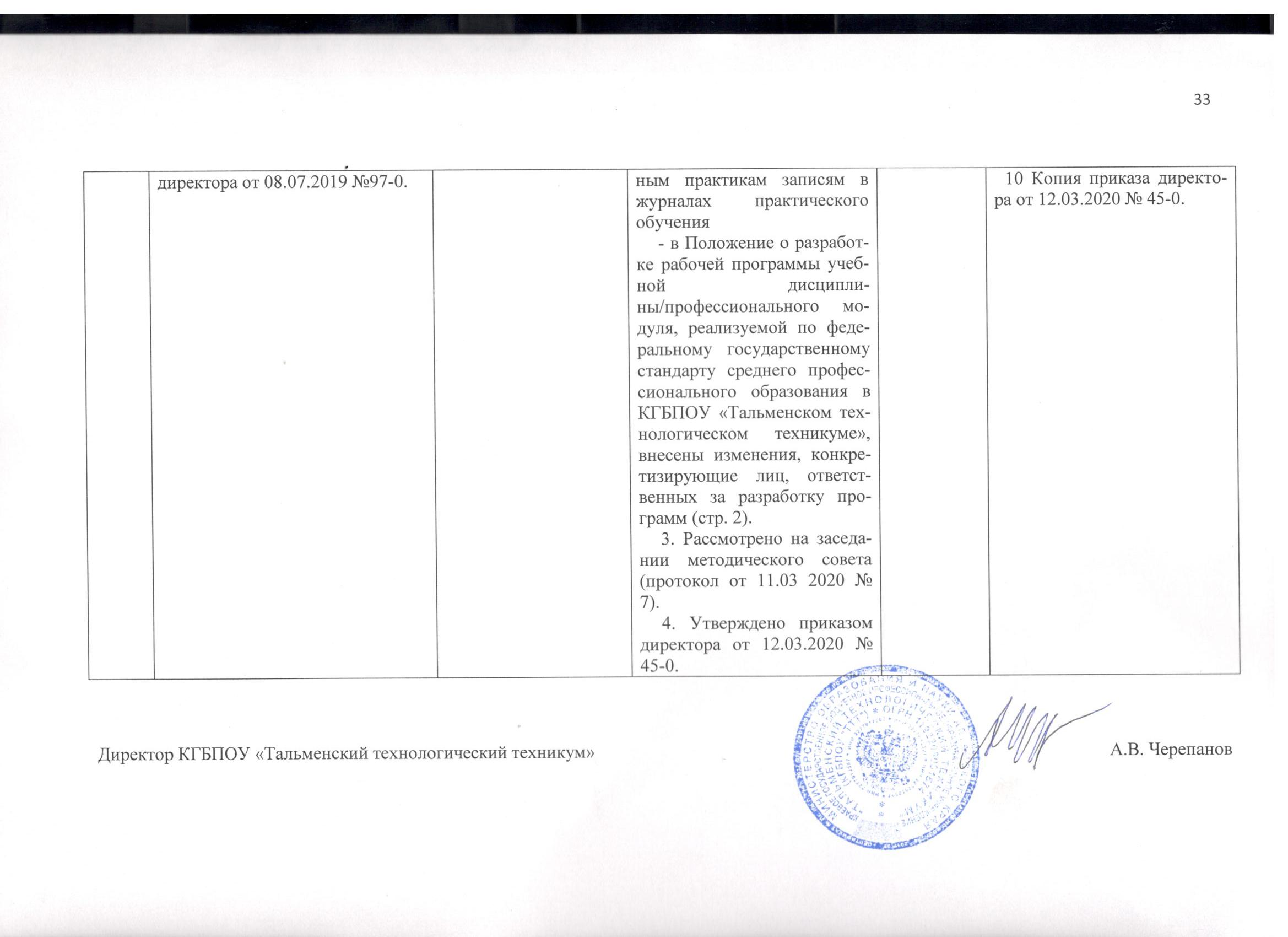 В нарушение пункта 13 части 3 статьи 28 Федерального закона от 29.12.2012 №273 ФЗ «Об образовании Российской Федерации».1. В рамках плана ВСОКО на 2019/2020 учебный год   приказом директора от 20.01.2020. № 8-0 назначены лица, ответственные за осуществление контроля по направлениям.2. Осуществлен внутриучрежденческий контроль: -проведена выборочная проверка соответствия основных профессиональных образовательных программ требованиям ФГОС СОО, ФГОС СПО в части содержания (протокол заседания педагогического совета от 26.06.2020 № 6/1).- контроль за реализацией основных профессиональных образовательных программ по реализуемым профессиям и специальностям (справки проверок, осуществляемых заведующими отделениями, заместителями директора рассматривались на производственных совещаниях, заседании методического совета 29.05.2020, протокол №9, заседании педагогического совета 02.07.21020, протокол № 7); проверки, остающиеся на контроле, оформлены приказом директора).- проведена проверка наличия рабочих программ, календарно-тематических планов, фонда оценочных средств по каждой цикловой комиссии для групп набора 2020 года;- проведена проверка соответствия результатов промежуточной аттестации по учебным и производственным практикам записям в журналах практического обучения- в Положение о разработке рабочей программы учебной дисциплины/профессионального модуля, реализуемой по федеральному государственному стандарту среднего профессионального образования в КГБПОУ «Тальменском технологическом техникуме», внесены изменения, конкретизирующие лиц, ответственных за разработку программ (стр. 2).3. Рассмотрено на заседании методического совета (протокол от 11.03 2020 № 7).4. Утверждено приказом директора от 12.03.2020 № 45-0.1. В рамках плана ВСОКО на 2019/2020 учебный год   приказом директора от 20.01.2020. № 8-0 назначены лица, ответственные за осуществление контроля по направлениям.2. Осуществлен внутриучрежденческий контроль: -проведена выборочная проверка соответствия основных профессиональных образовательных программ требованиям ФГОС СОО, ФГОС СПО в части содержания (протокол заседания педагогического совета от 26.06.2020 № 6/1).- контроль за реализацией основных профессиональных образовательных программ по реализуемым профессиям и специальностям (справки проверок, осуществляемых заведующими отделениями, заместителями директора рассматривались на производственных совещаниях, заседании методического совета 29.05.2020, протокол №9, заседании педагогического совета 02.07.21020, протокол № 7); проверки, остающиеся на контроле, оформлены приказом директора).- проведена проверка наличия рабочих программ, календарно-тематических планов, фонда оценочных средств по каждой цикловой комиссии для групп набора 2020 года;- проведена проверка соответствия результатов промежуточной аттестации по учебным и производственным практикам записям в журналах практического обучения- в Положение о разработке рабочей программы учебной дисциплины/профессионального модуля, реализуемой по федеральному государственному стандарту среднего профессионального образования в КГБПОУ «Тальменском технологическом техникуме», внесены изменения, конкретизирующие лиц, ответственных за разработку программ (стр. 2).3. Рассмотрено на заседании методического совета (протокол от 11.03 2020 № 7).4. Утверждено приказом директора от 12.03.2020 № 45-0.20.01.2020 \26.06.202030.06.20201. Копия приказа директора от 20.01.2020 № 8-о.2. Копия протокол заседания педагогического совета от 26.06.2020 № 6/1.3. Копии справок председателей цикловых комиссий о технической и содержательной экспертизе рабочих программ.4. Копии справок о проверках от 30.06 2020.5. Копия приказа директора от 30.06.2020 133/1-л.6. Копии справок о проверке наличия рабочих программ, календарно-тематических планов, фонда оценочных средств по каждой цикловой комиссии для групп набора 2020 года от 30.06.2020.7. Копии справок о проверке соответствия результатов промежуточной аттестации по учебным и производственным практикам записям в журналах практического обучения от 30.06.2020.8. Копия Положения о разработке рабочей программы учебной дисциплины/профессионального модуля, реализуемой по федеральному государственному стандарту среднего профессионального образования в КГБПОУ «Тальменском технологическом техникуме» размещен на официальном сайте техникума http://altai-ttt.ru/views/altaittt.ru/files/lok-akt/41.pdf и на электронном носителе.9. Копия протокола заседания методического совета № 7 от 11.03.2020.10 Копия приказа директора от 12.03.2020 № 45-0.Директор КГБПОУ «Тальменский технологический техникум»Директор КГБПОУ «Тальменский технологический техникум»Директор КГБПОУ «Тальменский технологический техникум»Директор КГБПОУ «Тальменский технологический техникум»А.В. ЧерепановА.В. ЧерепановА.В. Черепанов